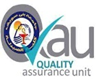 تقرير مجمع عن تقييم الامتحاناتالقسم :العام الدراسى:                                                 الفصل الدراسى(*): يذكر جوانب عدم الاستيفاء اذا كان الامتحان غير مستوفى لبعض النقاطرئيس القسم:عضو لجنة تقييم الامتحانات:التاريخ:غير مستوفى*مستوفىCourse Name and Code